様式第27号(第13条関係)※1　該当する医療の種類及び新規・変更(自己負担限度額及び指定医療機関の変更認定の申請の場合)のいずれかに○をする。※2　受診者本人と異なる場合に記入をする。※3　チェックシートを参照し、該当すると思う区分に○をする。※4　チェックシートを参照し、該当すると思う区分に○をする。※5　再認定又は変更の場合に記入をする。※6　申請者氏名については、記名押印又は自筆による署名のいずれかとすること。　自治体記入欄自立支援医療費(更生医療・育成医療)支給認定申請書(新規・再認定・変更)※1　　　　　　　　　自立支援医療費(更生医療・育成医療)支給認定申請書(新規・再認定・変更)※1　　　　　　　　　自立支援医療費(更生医療・育成医療)支給認定申請書(新規・再認定・変更)※1　　　　　　　　　自立支援医療費(更生医療・育成医療)支給認定申請書(新規・再認定・変更)※1　　　　　　　　　自立支援医療費(更生医療・育成医療)支給認定申請書(新規・再認定・変更)※1　　　　　　　　　自立支援医療費(更生医療・育成医療)支給認定申請書(新規・再認定・変更)※1　　　　　　　　　自立支援医療費(更生医療・育成医療)支給認定申請書(新規・再認定・変更)※1　　　　　　　　　自立支援医療費(更生医療・育成医療)支給認定申請書(新規・再認定・変更)※1　　　　　　　　　自立支援医療費(更生医療・育成医療)支給認定申請書(新規・再認定・変更)※1　　　　　　　　　自立支援医療費(更生医療・育成医療)支給認定申請書(新規・再認定・変更)※1　　　　　　　　　自立支援医療費(更生医療・育成医療)支給認定申請書(新規・再認定・変更)※1　　　　　　　　　自立支援医療費(更生医療・育成医療)支給認定申請書(新規・再認定・変更)※1　　　　　　　　　障害者・児フリガナ性別性別性別男・女年齢年齢年齢歳生年月日障害者・児受診者氏名性別性別性別男・女年齢年齢年齢歳年　　月　　日　障害者・児フリガナ電話番号障害者・児受診者住所電話番号障害者・児個人番号電話番号受診者が歳未満の場合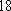 フリガナ受診者との関係受診者が歳未満の場合保護者氏名受診者との関係受診者が歳未満の場合フリガナ電話番号※2受診者が歳未満の場合保護者住所※2電話番号※2受診者が歳未満の場合保護者個人番号電話番号※2負担額に関する事項受診者の被保険者証の記号及び番号保険者名保険者名保険者名負担額に関する事項受診者と同一保険の加入者負担額に関する事項受信者と同一保険の加入者個人番号負担額に関する事項該当する所得区分※3生保・低1・低2・中間1・中間2・一定以上生保・低1・低2・中間1・中間2・一定以上生保・低1・低2・中間1・中間2・一定以上生保・低1・低2・中間1・中間2・一定以上生保・低1・低2・中間1・中間2・一定以上生保・低1・低2・中間1・中間2・一定以上生保・低1・低2・中間1・中間2・一定以上生保・低1・低2・中間1・中間2・一定以上重度かつ継続※4該当・非該当身体障害者手帳番号身体障害者手帳番号精神障害者保健福祉手帳番号精神障害者保健福祉手帳番号精神障害者保健福祉手帳番号精神障害者保健福祉手帳番号精神障害者保健福祉手帳番号精神障害者保健福祉手帳番号受診を希望する指定自立支援医療機関(薬局・訪問看護事業者を含む)受診を希望する指定自立支援医療機関(薬局・訪問看護事業者を含む)医療機関名医療機関名医療機関名医療機関名医療機関名医療機関名医療機関名所在地・電話番号所在地・電話番号所在地・電話番号受診を希望する指定自立支援医療機関(薬局・訪問看護事業者を含む)受診を希望する指定自立支援医療機関(薬局・訪問看護事業者を含む)受給者番号　※5　受給者番号　※5　　上記のとおり、自立支援医療費の支給を申請します。　　　　　　　　　　　　　　　　　　　　　　　　申請者氏名　　　　　　　　　　　　　　印　※6　　　　　　　　　　　　年　　月　　日　いなべ市福祉事務所長　　　　様　上記のとおり、自立支援医療費の支給を申請します。　　　　　　　　　　　　　　　　　　　　　　　　申請者氏名　　　　　　　　　　　　　　印　※6　　　　　　　　　　　　年　　月　　日　いなべ市福祉事務所長　　　　様　上記のとおり、自立支援医療費の支給を申請します。　　　　　　　　　　　　　　　　　　　　　　　　申請者氏名　　　　　　　　　　　　　　印　※6　　　　　　　　　　　　年　　月　　日　いなべ市福祉事務所長　　　　様　上記のとおり、自立支援医療費の支給を申請します。　　　　　　　　　　　　　　　　　　　　　　　　申請者氏名　　　　　　　　　　　　　　印　※6　　　　　　　　　　　　年　　月　　日　いなべ市福祉事務所長　　　　様　上記のとおり、自立支援医療費の支給を申請します。　　　　　　　　　　　　　　　　　　　　　　　　申請者氏名　　　　　　　　　　　　　　印　※6　　　　　　　　　　　　年　　月　　日　いなべ市福祉事務所長　　　　様　上記のとおり、自立支援医療費の支給を申請します。　　　　　　　　　　　　　　　　　　　　　　　　申請者氏名　　　　　　　　　　　　　　印　※6　　　　　　　　　　　　年　　月　　日　いなべ市福祉事務所長　　　　様　上記のとおり、自立支援医療費の支給を申請します。　　　　　　　　　　　　　　　　　　　　　　　　申請者氏名　　　　　　　　　　　　　　印　※6　　　　　　　　　　　　年　　月　　日　いなべ市福祉事務所長　　　　様　上記のとおり、自立支援医療費の支給を申請します。　　　　　　　　　　　　　　　　　　　　　　　　申請者氏名　　　　　　　　　　　　　　印　※6　　　　　　　　　　　　年　　月　　日　いなべ市福祉事務所長　　　　様　上記のとおり、自立支援医療費の支給を申請します。　　　　　　　　　　　　　　　　　　　　　　　　申請者氏名　　　　　　　　　　　　　　印　※6　　　　　　　　　　　　年　　月　　日　いなべ市福祉事務所長　　　　様　上記のとおり、自立支援医療費の支給を申請します。　　　　　　　　　　　　　　　　　　　　　　　　申請者氏名　　　　　　　　　　　　　　印　※6　　　　　　　　　　　　年　　月　　日　いなべ市福祉事務所長　　　　様　上記のとおり、自立支援医療費の支給を申請します。　　　　　　　　　　　　　　　　　　　　　　　　申請者氏名　　　　　　　　　　　　　　印　※6　　　　　　　　　　　　年　　月　　日　いなべ市福祉事務所長　　　　様　上記のとおり、自立支援医療費の支給を申請します。　　　　　　　　　　　　　　　　　　　　　　　　申請者氏名　　　　　　　　　　　　　　印　※6　　　　　　　　　　　　年　　月　　日　いなべ市福祉事務所長　　　　様ここから下の欄には記入しないでください。ここから下の欄には記入しないでください。申請受付年月日進達年月日認定年月日認定年月日前回所得区分生保・低1・低2・中間1・中間2・一定以上生保・低1・低2・中間1・中間2・一定以上生保・低1・低2・中間1・中間2・一定以上重度かつ継続該当・非該当該当・非該当今回所得区分生保・低1・低2・中間1・中間2・一定以上生保・低1・低2・中間1・中間2・一定以上生保・低1・低2・中間1・中間2・一定以上重度かつ継続該当・非該当該当・非該当所得確認書類　個人番号　　市町民税課税証明書　　市町民税非課税証明書　　標準負担額減額認定証　生活保護受給世帯の証明書　　その他収入等を証明する書類(　　　　　　　　　　)　個人番号　　市町民税課税証明書　　市町民税非課税証明書　　標準負担額減額認定証　生活保護受給世帯の証明書　　その他収入等を証明する書類(　　　　　　　　　　)　個人番号　　市町民税課税証明書　　市町民税非課税証明書　　標準負担額減額認定証　生活保護受給世帯の証明書　　その他収入等を証明する書類(　　　　　　　　　　)　個人番号　　市町民税課税証明書　　市町民税非課税証明書　　標準負担額減額認定証　生活保護受給世帯の証明書　　その他収入等を証明する書類(　　　　　　　　　　)　個人番号　　市町民税課税証明書　　市町民税非課税証明書　　標準負担額減額認定証　生活保護受給世帯の証明書　　その他収入等を証明する書類(　　　　　　　　　　)　個人番号　　市町民税課税証明書　　市町民税非課税証明書　　標準負担額減額認定証　生活保護受給世帯の証明書　　その他収入等を証明する書類(　　　　　　　　　　)前回の受給者番号今回の受給者番号備考